SOFT ALL INC – NON  ALCOHOL  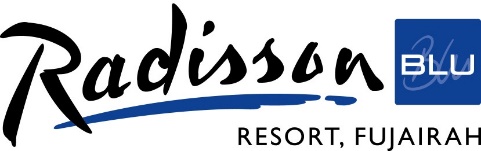 Добро пожаловать в Radisson Blu Resort  Мы рады сообщить вам, что «Софт Все включено» привилегии доступны в следующих ресторанах и баре  (за исключением обслуживания  в номерах):  Завтрак Ресторан “Breeze”                          шведский стол                                          с 7:00 – 10:30 Обед Ресторан “Breeze”                          шведский стол                                          с 12:30 – 15:00 Ужин Ресторан “Breeze”                          шведский стол                                           с 18:00 – 23.00 Во время обеда и ужина подаются безалкогольные напитки (за исключением свежевыжатых соков) порционно. Включены:   Безалкогольные напитки  (кола, фанта, спрайт)   Вода с газом/ без газаФруктовые пакетированные   соки  (апельсин, ананас, яблоко и.т.д.) Молоко, чай, кофе  Чай и кофе американо кофе, капучино, латте, эспрессо, минеральная вода местного производства и безалкогольные напитки (кроме свежевыжатых соков), подаются в бокалах в Lounge баре с 10:00-23:00, в баре Grand Bleu  & Ресторан с 10:00 до 18:00.  Алкоголь, Мини-бар и обслуживание в номерах (room service) в пакет не включены и подлежат дополнительной оплате. Вы можете заказать не более двух напитков за один раз на одного человека.  Согласно нормам здравоохранения, приносить еду и напитки строго запрещается.  Если Вам нужна дополнительная информация или помощь, просьба обращаться на ресэпшн. Мы желаем вам приятного проживания в отеле Radisson Blu Resort Fujairah  